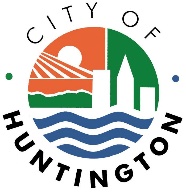 A G E N D AHUNTINGTON CITY COUNCILMay 10, 20217:30 p.m.Invocation and Pledge of AllegianceRoll CallSynopsis of Last MeetingReports of the MayorResolution re:  #2021-R-31 – A RESOLUTION OF COUNCIL CONFIRMING THE APPOINTMENT OF CHRIS ALLEN MCGUFFIN TO THE TRI-STATE TRANSIT AUTHORITY BOARD  Sponsored by:  Councilman DuRon JacksonResolution re:  #2021-R-32 – A RESOLUTION OF THE COUNCIL AUTHORIZING THE MAYOR TO ENTER INTO A CONTRACT TO FURNISH THE CITY’S ACTIVE EMPLOYEES WITH GROUP LIFE INSURANCE INCLUDING ACCIDENTAL DEATH AND DISMEMBERMENT  Sponsored by:  Councilman Pat Jones Resolution re:  #2021-R-34 – A RESOLUTION OF THE COUNCIL OF THE CITY OF HUNTINGTON, CABELL AND WAYNE COUNTY, AUTHORIZING THE COMMITMENT OF PROJECT FUNDS FOR THE CABELL-HUNTINGTON-WAYNE HOME INVESTMENT TRUST FUND  Sponsored by:  Councilman Bob BaileyResolution re:  #2021-R-35 – A RESOLUTION OF COUNCIL APPROVING THE FY 2021 ANNUAL ACTION PLAN FOR THE CITY OF HUNTINGTON, WV, INCLUDING THE 2021 COMMUNITY DEVELOPMENT BLOCK GRANT (CDBG), HOME INVESTMENT PARTNERSHIP (HOME), THE EMERGENCY SOLUTIONS GRANT (ESG) PROGRAMS WITH THE U.S. DEPARTMENT OF HOUSING AND URBAN DEVELOPMENT (HUD)  Sponsored by:  Councilman Dale AndersonGood & WelfareAdjournment